В соответствии с Федеральным законом «О приватизации государственного и муниципального имущества» от 21.12.2001 № 178-ФЗ, решением Собрания депутатов Батыревского муниципального округа Чувашской Республики от 30.03.2023 г.  № 11/22 «О порядке принятия решений об условиях приватизации муниципального имущества Батыревского муниципального округа Чувашской Республики», Прогнозным планом (программой) приватизации муниципального имущества Батыревского муниципального округа Чувашской Республики на 2023 год и основными направлениями приватизации муниципального имущества Батыревского муниципального округа Чувашской Республики на 2024-2025 годы, утвержденным решением Собрания депутатов Батыревского муниципального округа от 16.12.2022 №6/2:1. Приватизировать путем проведения аукциона с открытой формой подачи предложений о цене имущества в электронной форме, следующее муниципальное имущество, являющееся казной Батыревского муниципального округа Чувашской Республики:Лот №1.Земельный участок площадью 457 кв.м с кадастровым номером 21:08:320601:234, категория земель: земли сельскохозяйственного назначения, с расположенным на нем объектом недвижимого имущества: здание общей площадью 190,1 кв. м, кадастровый номер 21:08:320502:90, 1-этажное, назначение: нежилое, по адресу: Чувашская Республика, Батыревский р-н, д. Шаймурзино, ул. К. Маркса, д.30.Начальная цена продажи – 267 300 (Двести шестьдесят семь тысяч триста) рублей 00 копеек с учетом налога на добавленную стоимость, согласно отчету об оценке № 82-б/2023 от 02.11.2023 г., в том числе:- земельного участка – 1 300 (Одна тысяча триста) рублей 00 копеек без НДС, - здания – 266 000 (Двести шестьдесят шесть тысяч) рублей 00 копеек с учетом НДС. Размер задатка (10% от начальной цены имущества) – 26 730 (Двадцать шесть тысяч семьсот тридцать) рублей 00 коп.Величина повышения начальной цены («Шаг аукциона») – 13 365 (Тринадцать тысяч триста шестьдесят пять) рублей 00 коп. (5 % от начальной цены продажи).Обременения объектов - отсутствуют.Лот №2.Земельный участок площадью 11 135 кв.м с кадастровым номером 21:08:110603:5, категория земель: земли населенных пунктов, с расположенными на нем объектами недвижимого имущества: здание, общей площадью 185,2 кв. м, кадастровый номер 21:08:110603:110, 1-этажное, назначение: нежилое, по адресу: Чувашская Республика, Батыревский р-н, с. Туруново, ул. Магистральная, д. 34;здание, общей площадью 133,7 кв. м, кадастровый номер 21:08:110603:92, 1-этажное, назначение: нежилое, по адресу: Чувашская Республика, Батыревский р-н, с. Туруново, ул. Магистральная, д. 34.Начальная цена продажи – 470 000 (Четыреста семьдесят тысяч) рублей 00 копеек с учетом налога на добавленную стоимость, согласно отчету об оценке № О-1273/2023 от 07.11.2023 г., в том числе:- земельного участка – 140 000 (Сто сорок тысяч) рублей 00 копеек без НДС, - здания (кадастровый номер 21:08:110603:110) – 216 000 (Двести шестнадцать тысяч) рублей 00 копеек с учетом НДС; - здания (кадастровый номер 21:08:110603:92) – 114 000 (Сто четырнадцать тысяч) рублей 00 копеек с учетом НДС.Размер задатка (10% от начальной цены имущества) – 47 000 (Сорок семь тысяч) рублей 00 коп.Величина повышения начальной цены («Шаг аукциона») – 23 500 (Двадцать три тысячи пятьсот) рублей 00 коп. (5 % от начальной цены продажи).2. Утвердить аукционную документацию для проведения открытого аукциона в электронной форме по продаже муниципального имущества Батыревского муниципального округа Чувашской Республики, согласно приложению.3. Единой комиссии по проведению торгов провести мероприятия по продаже имущества, указанного в пункте 1 настоящего распоряжения, в установленном порядке.4. Контроль за выполнением настоящего распоряжения возложить на заместителя главы - начальника отдела экономики, сельского хозяйства и инвестиционной деятельности администрации Батыревского муниципального округа.ЧĂВАШ РЕСПУБЛИКИН ПАТĂРЬЕЛ                                     МУНИЦИПАЛЛĂ ОКРУГĔН АДМИНИСТРАЦИЙĔ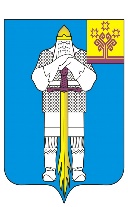 ЧУВАШСКАЯ РЕСПУБЛИКААДМИНИСТРАЦИЯБАТЫРЕВСКОГОМУНИЦИПАЛЬНОГО ОКРУГАЧУВАШСКАЯ РЕСПУБЛИКААДМИНИСТРАЦИЯБАТЫРЕВСКОГОМУНИЦИПАЛЬНОГО ОКРУГАХУШУ09.11.2023 ç., 567 №  Патăрьел ялěРАСПОРЯЖЕНИЕ09.11.2023 г. № 567село БатыревоРАСПОРЯЖЕНИЕ09.11.2023 г. № 567село БатыревоОб условиях приватизации муниципального имущества Батыревского муниципального округа Чувашской Республики             Об условиях приватизации муниципального имущества Батыревского муниципального округа Чувашской Республики             Глава Батыревского
муниципального округаР. В. Селиванов